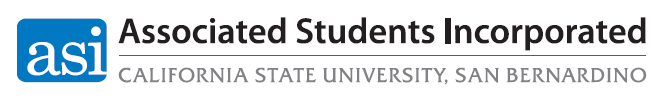 Policy Committee AgendaFriday, Jan. 26, 2024 | 2:00pm-3:30pm | Zoom: https://csusb.zoom.us/j/5243248642 Call to Order Roll CallApproval of the minutesReportsAdoption of the Agenda Old BusinessPC 01-24 | Review: ASI Elections Policy [Third Reading] (H. Gonzalez)New BusinessAnnouncements Adjournment Notes: 